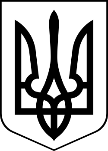 МЕНСЬКА МІСЬКА РАДА(п’ятнадцята сесія восьмого скликання)РІШЕННЯ 22 грудня 2021 року	м.Мена				№___Про припинення права оперативного управління відділу освіти Менської міської ради майном Осьмаківської загальноосвітньої школи І ступеню Менської міської ради Менського району Чернігівської областіЗ метою ефективного управління об’єктами комунальної власності, враховуючи клопотання відділу освіти Менської міської ради, відповідно до Порядку передачі майна, що є комунальною власністю Менської міської територіальної громади, виконавчим органам ради, комунальним підприємствам, установам, закладам на правах господарського відання або оперативного управління, затвердженого рішенням 8 сесії Менської міської ради 8 скликання від 30 липня 2021 року № 396 та керуючись ст. ст. 26, 60 Закону України «Про місцеве самоврядування в Україні», рішення 15 сесії 8 скликання Менської міської ради від 22 грудня 2021 року №____ «Про ліквідацію юридичної особи Осьмаківська загальноосвітня школа І-ІІ ступенів Менської міської ради Менського району Чернігівської області», Менська міська рада ВИРІШИЛА:1.Припинити право оперативного управління відділу освіти Менської міської ради на майно Осьмаківської загальноосвітньої школи І ступеню Менської міської ради Менського району Чернігівської області, що належить до комунальної власності Менської міської територіальної громади, згідно додатку 1до даного рішення (додається).2.Приймання-передачу майна здійснити комісіям, які створюються розпорядженням міського голови та наказом начальника відділу освіти Менської міської ради.3.Доручити міському голові Примакову Г.А затвердити акти приймання-передачі майна.4.Контроль за виконанням рішення покласти на заступників міського голови з питань діяльності виконавчих органів ради В.В.Прищепу та С.М.Гаєвого.Міський голова	Геннадій ПРИМАКОВ